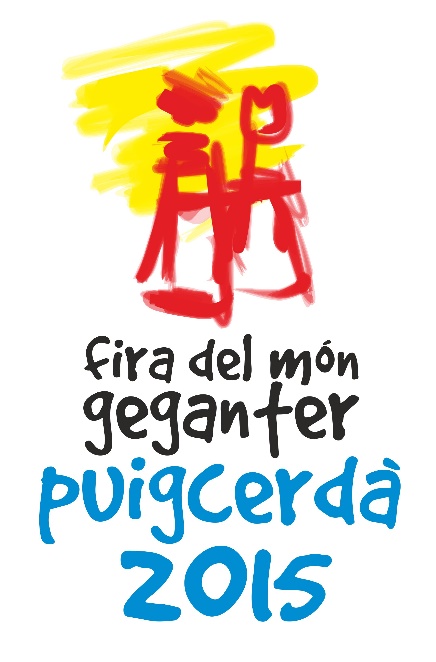 LLISTAT D’ALLOTJAMENTS COL·LABORADORSIX FIRA DEL MÓN GEGANTER A PUIGCERDÀ:HOTEL DEL PRADO ***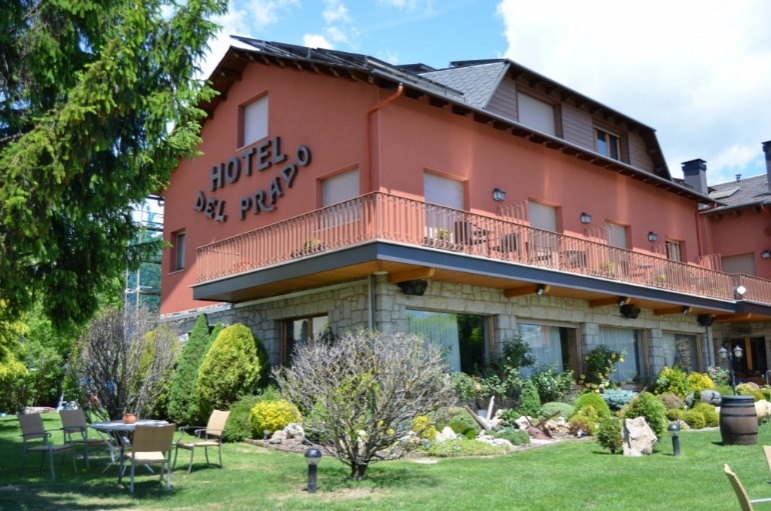 PARK HOTEL ***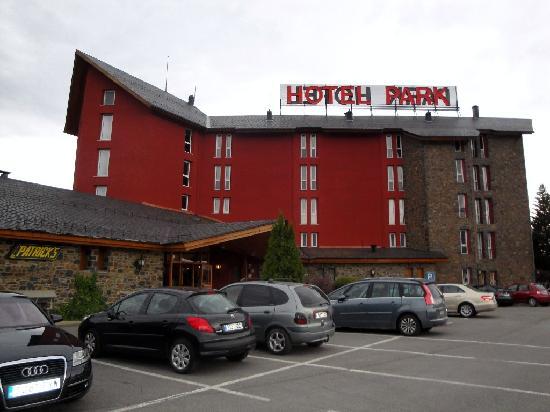 APARTAMENTS ARMENGOL 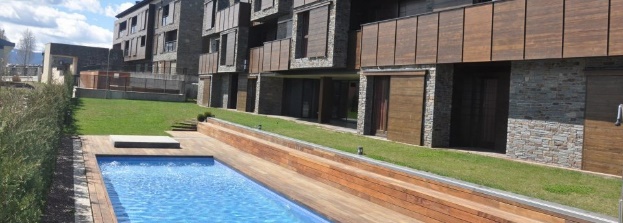 CAMPUS CERDANYA S.L.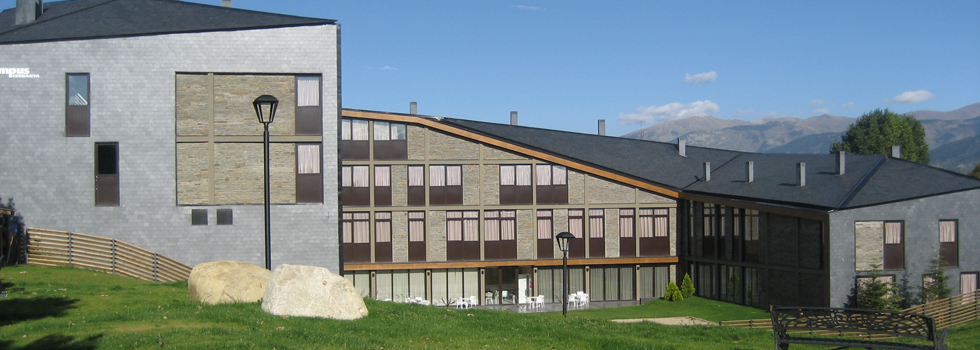 FONDA CERDANYA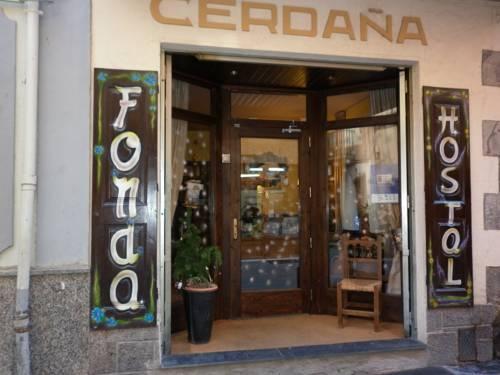 HOTEL MARTÍNEZ *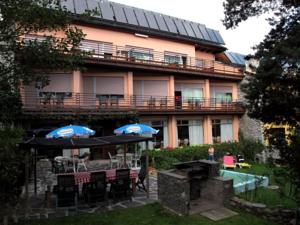 HOSTAL ESTACIÓ *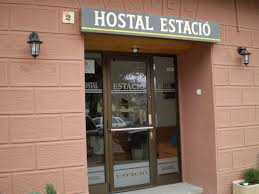 CONTACTE:E-mail: reserves@hoteldelprado.catTelèfon: 972 88 04 00Adreça: Carretera de Llívia s/n PuigcerdàPREUS:Habitació doble: 85€Habitació individual: 50€Habitació triple: 115€ALTRES:Preus amb l’esmorzar i IVA inclòs.CONTACTE:E-mail: info@hotelparkpuigcerda.comwww.hotelparkpuigcerda.comTelèfon: 972 88 07 50Fax: 972 88 07 54Adreça: Carretera Barcelona/Andorra s/n Puigcerdà.PREUS:Habitació doble: 76€Habitació triple: 100€Habitació quàdruple: 125€ALTRES:Preus amb l’esmorzar i IVA inclòs.CONTACTE:E-mail: atpuigcerda@atpuigcerda.comTelèfon: 659 562 813 (Maria Gallego)EDIFICI LA CLOSAEDIFICI LA CLOSAPREUS:6pax (2 hab. + sofà llit + un bany + cuina)2 nits: 204€3 nits 275€4 pax (1 hab. + sofà llit + 1 bany + cuina)2 nits: 160€3 nits: 208€9 pax (3 hab. + sofa llit + 2 banys + cuina)2 nits: 330€3 nits: 440€EDIFICI CAL BERTRANEDIFICI CAL BERTRANPREUS:6 pax (3 hab. + 1 bany + cuina)2 nits: 204€3 nits: 275€7 pax(3 hab. + 2 banys + cuina)2 nits: 252€3 nits: 336€5 pax (2 hab. + sofa llit + 1 bany + cuina)2 nits: 175€3 nits: 225€ALTRES:Preus SENSE IVACuina 100% equipadaMínim dos dies d’allotjamentTaxa turística 0,5€/persona/diaEn el moment de fer la reserva explicaran com formalitzar la tramitació.CONTACTE:E-mail: info@campus-cerdanya.comTelèfon: 972 88 08 10Adreça: Av. Ramon Condomines, 14 PuigcerdàPREUS:AD:Múltiple: 29€Triple: 40.50€Doble: 49.50€Individual: 75€MP:Múltiple: 39€Triple: 50.50€Doble: 59.50€Individual: 85€ALTRES:Preu per persona i nitIVA i Taxa Turística (0.5 €/persona/nit) no inclosa en el preu.Es sol·licita el 30% del total de l’estància a mode de dipòsit. El dipòsit no serà reemborsableEn realitzar la reserva és molt important indicar que voleu gaudir de l’oferta especial per a les Colles Geganteres de Maig.Habitacions de 2 a 6 places, totes amb bany, TV i totalment equipades amb roba de llit i tovalloles. CONTACTE:E-mail: fondacerdanyapuigcerda@hotmail.comTelèfon: 972 88 00 10Adreça: C/ Ramon Cosp, 7 PuigcerdàPREUS:25€ persona (habitacions dobles i múltiples)ALTRES:Preu amb l’esmorzar, IVA i taxa turística inclosos.CONTACTE:www.hotelmartinez.catTelèfons: 972 880 250 / 972 140 839Fax: 972 881 766Adreça: Carretera de Llívia, 8 PuigcerdàPREUS: Individual: 37€Doble: 59€Triple: 79€Quàdruple: 89€ALTRES: Els preus són amb l’esmorzar i IVA inclòs.CONTACTE:E-mail: hotalestacio@hotmail.comTelèfon: 972 88 03 50Fax: 972 93 50 26Adreça: Plaça de l’Estació, 2 PuigcerdàPREUS:Individual: 35€Doble: 50€ALTRES:Els preus són per persona i diaInclou l’esmorzarIVA no inclòs.